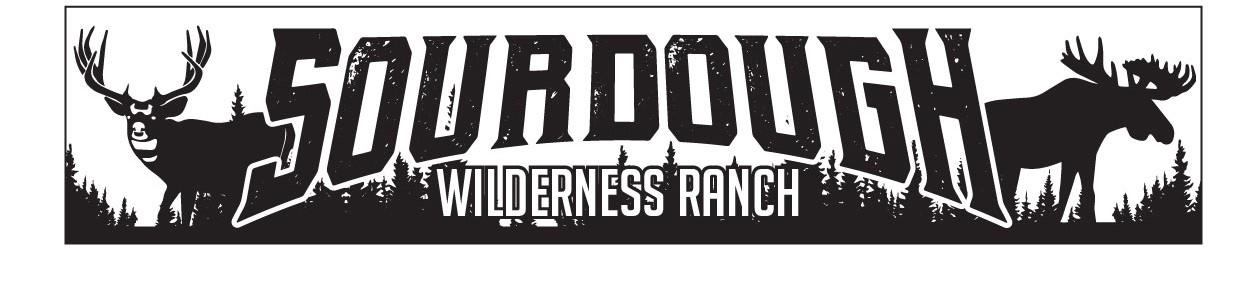 1150 N. Hwy 89 Suite BHarrisville, UT 84404801-773-3348       Sourdoughranch@gmail.com	Weber County 2380 Washington Blvd. Suite 240
Ogden, Utah 84401JOHN HIRSBRUNNER RE:Pole Line 2 Shed ApprovalJune 12th, 2023 John Hirsbrunner has been approved by the board of trustees to place a shed up to 100 sq ft in size on Pole Line Lot #2 by the board of trustees of Sourdough Wilderness Ranch. Sincerely, Shawna LeeShawna LeeOffice ManagerBoard Secretary/Treasurer